QBQ1354 – Biologia Molecular						15/06/2023Exercícios – 11Gabarito Clonagem MolecularMapa de restriçãoUm DNA linear dupla fita tem o mapa de restrição indicado abaixo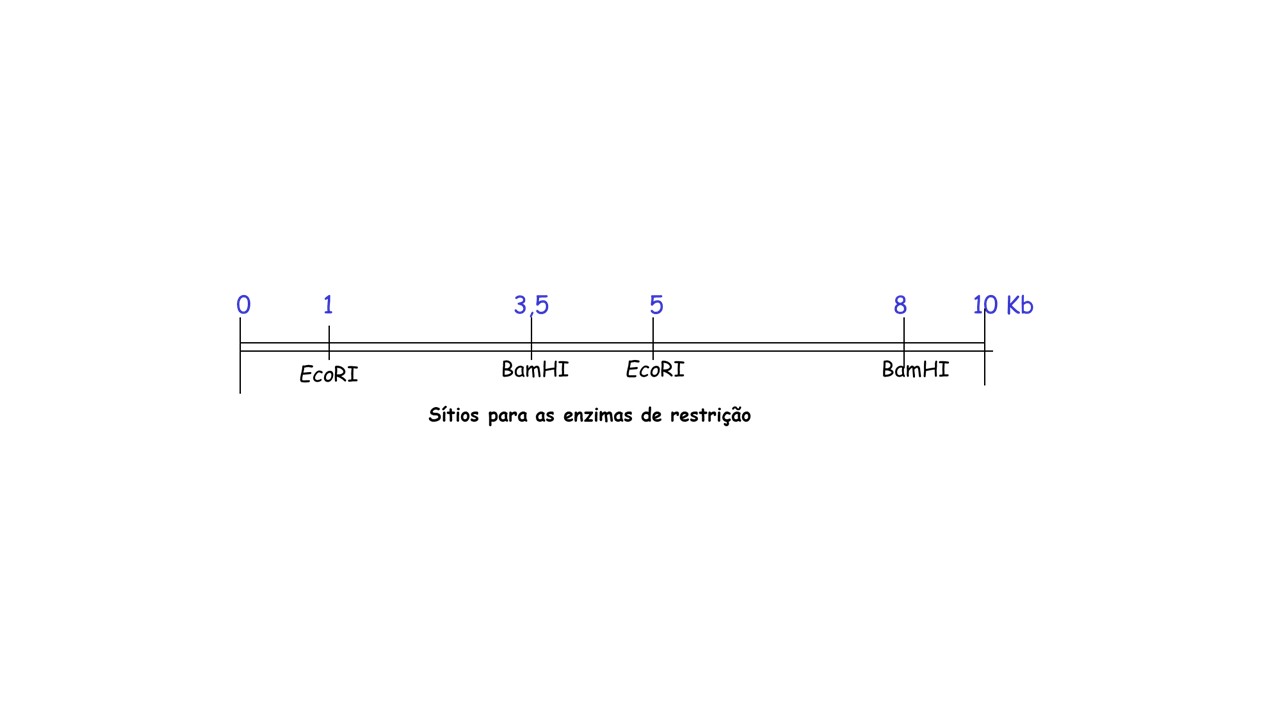 Transforme este DNA numa molécula circular e determine o tamanho dos fragmentos gerados por digestão independente com: (a) BamHI e (b) EcoRI e (c) mistura de BamHI + EcoRI.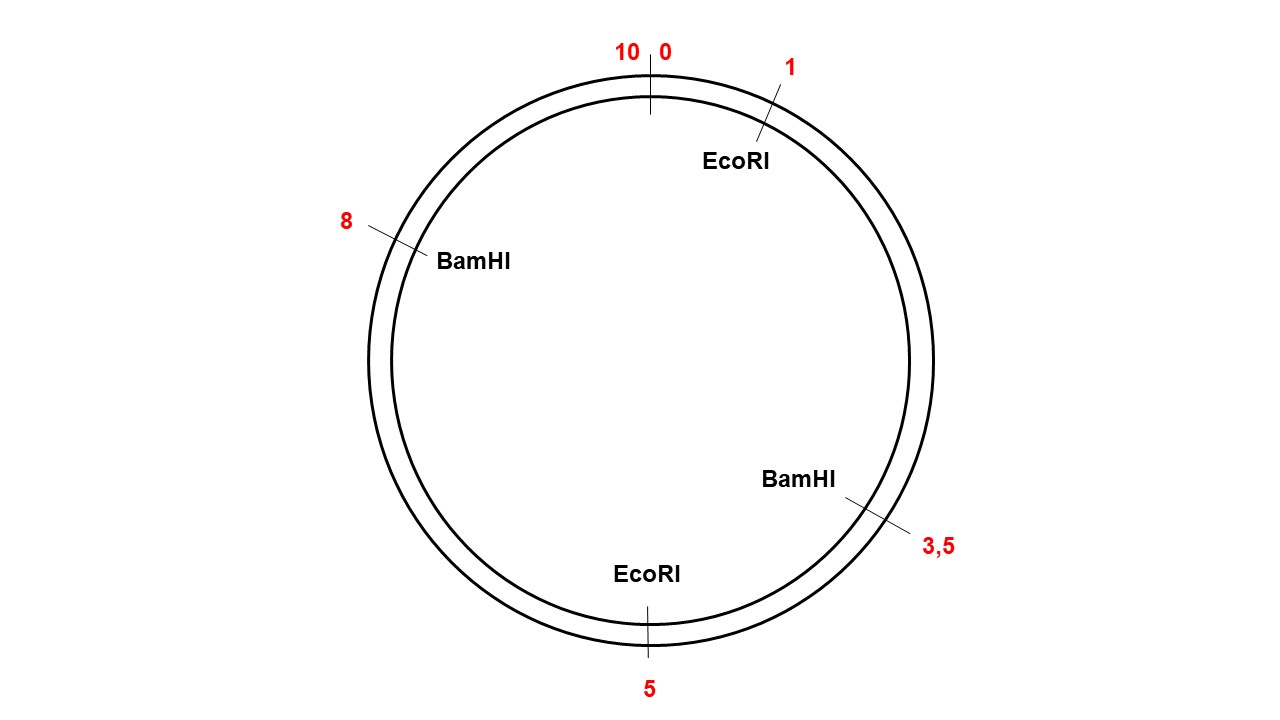 a) Com digestão com BamHI, os fragmentos gerados terão 4,5 kb e 5,5 kb.b) Com digestão com EcoRI, os fragmentos gerados terão 4 kb e 6 kb.c) Com uma mistura de BamHI e EcoRI, serão gerados fragmentos com 1,5 kb, 2,5 kb e dois fragmentos com 3 kb. 2. Após digestão, os produtos resultantes foram analisados por eletroforese em gel de agarose. Na figura abaixo, estão indicados os marcadores de tamanho molecular (kb). Na figura desenhe a posição de migração:- do DNA não digerido (Poço A); - dos produtos da digestão com BamHI  (Poço B); - dos produtos da digestão com EcoRI (Poço C). Na Figura indique a posição dos polos (positivo e negativo) da eletroforese.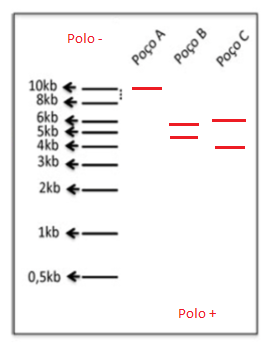 3. Especifique a função das regiões ORI, AMPR e MCS indicadas no plasmídeo pUC19-207.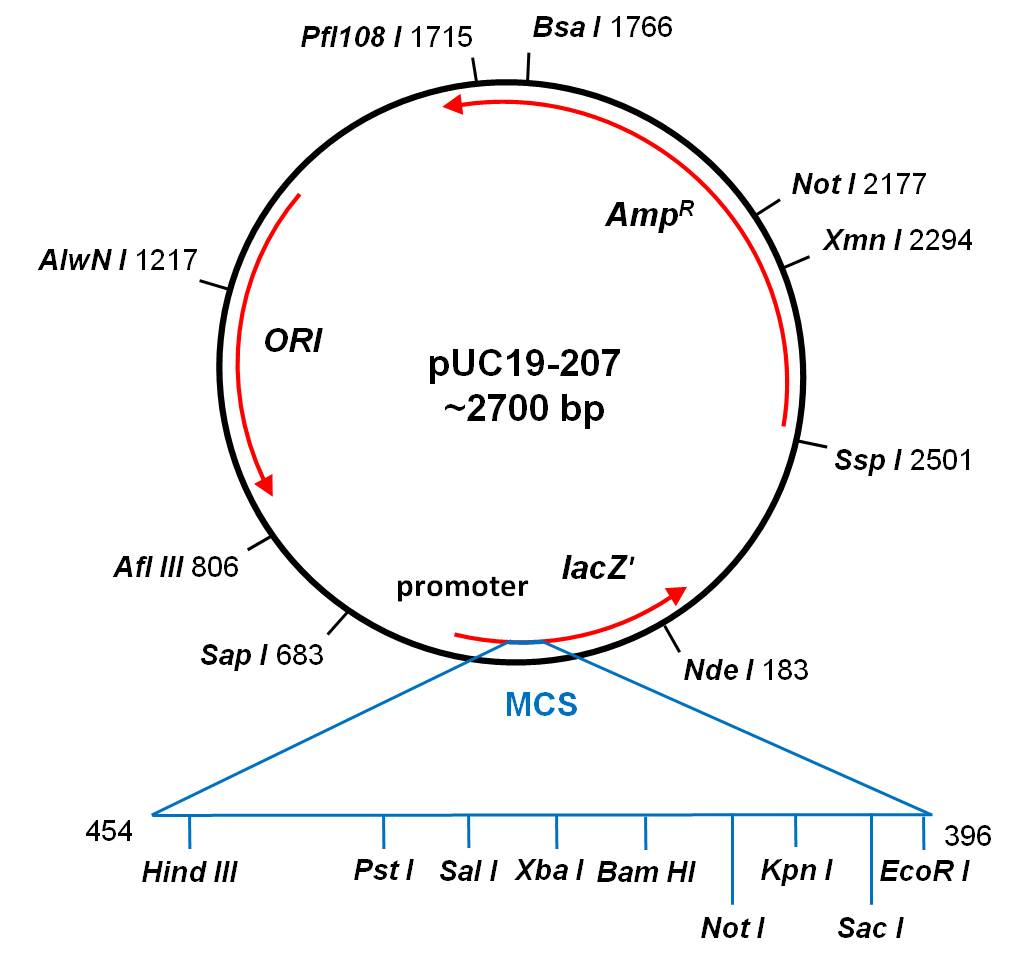 - A origem de replicação (ORI) do plasmídeo corresponde a uma sequência de nucleotídeos reconhecida pela DNA polimerase do hospedeiro, permitindo sua replicação.- O gene marcador de seleção (AMPR) tem a função de conferir resistência a um antibiótico e permite determinar se o plasmídeo foi introduzido com sucesso na bactéria (se o organismo for resistente ao anitbiótico, isso indica que o plasmídeo foi inserido).- O sítio de clonagem múltipla (MCS) é uma sequência de nucleotídeos que correspondem a vários sítios de restrição (nos quais as enzimas de restrição realizam a hidrólise do DNA). A presença desses sítios permite a inserção do DNA exógeno no vetor.4. Um pesquisador recebeu duas culturas de bactérias E. coli (A e B). Em uma cultura, as bactérias não contêm nenhum plasmídeo; na outra cultura, as bactérias contêm o plasmídeo pUC19-207. Proponha um procedimento para identificar qual das duas culturas contêm o plasmídeo. Especifique todas as etapas.                                   A                                         B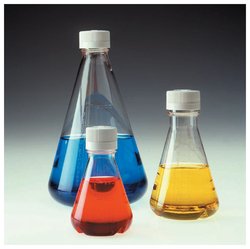 Duas respostas possíveisALTERNATIVA 1Preparar QUATRO placas de Petri com meio que permita o crescimento das bactérias.Em DUAS placas adicionar o antibiótico ampicilinaInocular/plaquear volumes iguais de CADA cultura em uma placa com ampicilina e em uma placa sem ampicilina. Incubar as placas em temperatura e tempo adequados.Verificar o crescimento das culturas nas placas. Nas placas SEM ampicilina ambas as culturas A e B irão crescer.Nota: Este é um controle positivo que mostra que as bactérias crescem nas placas com o meio de cultura.Nas placas COM ampicilina APENAS a cultura da bactéria que contém o plasmídeo pUC19-207 irá crescer.ALTERNATIVA 2Preparar DUAS placas de Petri com meio que permita o crescimento das bactérias e adicionar o antibiótico ampicilina em ambas as placas.Inocular/plaquear volumes iguais de cada cultura nas placas. Incubar as placas em temperatura e tempo adequados.Verificar o crescimento das culturas nas placas. A placa onde houver crescimento de colônias corresponde cultura da bactéria que contém o plasmídeo pUC19-207.